Look at the pictures, unscramble and write.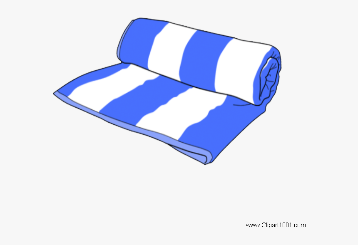 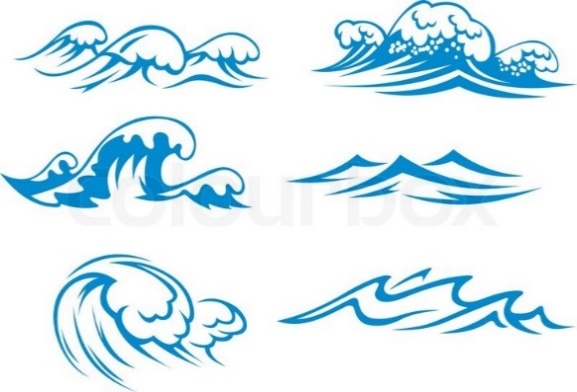 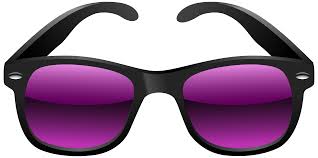 ______________                                      b) _______________                                        c) ________________       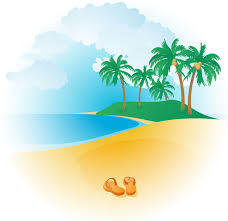 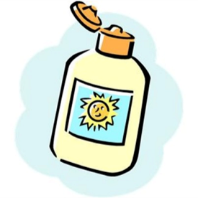 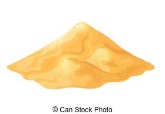 d) _______________                                      e) ________________                                      f) ________________   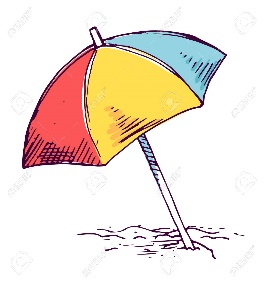 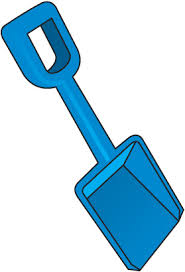 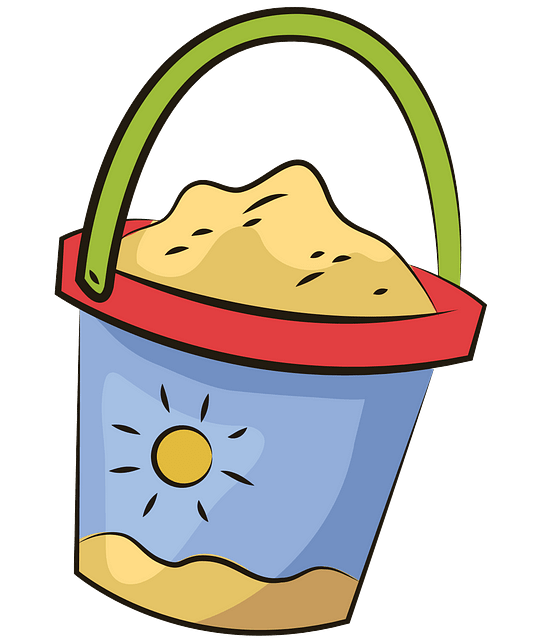 g) _______________                                      h) ________________                           i) _________  ___________   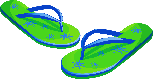 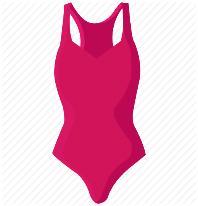 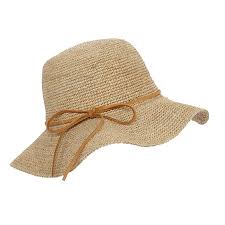 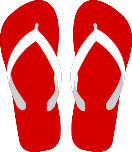 j) _______________                                    k) ________  _________                                     l) ________________  ANSWER KEYTowelSeaSunglassesBeachSandSunscreenBucketSpadeBeach umbrellaHatFlip flopsSwimsuitName: ____________________________    Surname: ____________________________    Nber: ____   Grade/Class: _____Name: ____________________________    Surname: ____________________________    Nber: ____   Grade/Class: _____Name: ____________________________    Surname: ____________________________    Nber: ____   Grade/Class: _____Assessment: _____________________________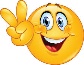 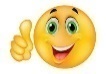 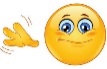 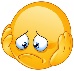 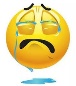 Date: ___________________________________________________    Date: ___________________________________________________    Assessment: _____________________________Teacher’s signature:___________________________Parent’s signature:___________________________